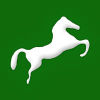 طلب الحصول على رخصة تركيب مصعد جديداسم المالك ولقبه : ................................................................................................................ محل إقامة المالك : ................................................................................................................ اسم مقدم الطلب ولقبه : ........................................ صفته ( مالك / وكيل / .....................................) محل إقامته : ...................................................................................................................... عنوان العقار المطلوب تركيب مصعد به : ..................................................................................... اسم المنشأة المتعاقد معها على التركيب : ..................................................................................... عنوانها : .........................................................................................................................
         توقيع مقدم الطلب         .............................إيصــــــــالاستلمت أنا / .......................... الطلب المقدم من السيد / ............................بشأن طلب الحصول على رخصة تركيب مصعد جديد مستوفيا كافة متطلبات الحصول على الخدمة من ( المستندات / الرسوم ) وقيد الطلب برقم .................. بتاريخ       /     /         ، التاريخ المحدد لإنجاز الخدمة      /     /      توقيع الموظف المختص     (.............................)القواعد الحاكمة لإجراءات الحصول على الخدمة  وفقا لقرار رئيس مجلس الوزراء رقم 4248 لسنة 1998 في شأن تيسير الحصول على الخدمات الجماهيرية ومنها خدمة طلب الحصول على رخصة تركيب مصعد جديد بوحدات الإدارة المحلية بالمحافظات. تلتزم الجهات المعنية بتقديم الخدمة وفقا للوارد بهذا النموذج الصادر بتاريخ 1/10/2005 (كثمرة للتعاون بين الجهاز المركزي للتنظيم والإدارة والمحافظات)  من تحديد للمستندات والأوراق والمبالغ المطلوبة للحصول على الخدمة والتوقيتات الزمنية المحددة لإنجازها، أو الإعلان عن رأيها في الطلب المقدم للحصول عليها - وأي مخالفة لذلك ترتب المسئولية - وذلك على النحو التالي: أولا: المستندات والأوراق المطلوبة: الإيصال الدال على سداد الرسوم المقررة. صورة من عقد الاتفاق على التركيب مع إحدى الشركات المرخص لها بالتركيب والأصل للإطلاع. صورة من ترخيص الشركة والأصل للإطلاع. رسم هندسي للمبنى بمقياس لا يقل عن 1 : 100 يبين موقع المصعد. بيان عدد المصاعد اللازمة لخدمة المبنى وسعتها وحمولتها وطريقة تشغيلها. رسم معتمد من المنشأة المتعاقد معها ببيان مقاسات البئر وحجرة الماكينات وقطاع طولي لكل منهما. بيان طراز وعلامة صناعة المصعد (المصاعد) المطلوب تركيبه. صورة مستند إثبات الشخصية والأصل للإطلاع للمالك أو مقدم الطلب. توكيل رسمي في حالة توكيل آخرين بإنهاء الإجراءات. تقرير من مهندس استشاري إنشائي يفيد تحمل المبنى لحمولة المصعد ومشتملاته والحركة الناتجة عنه في حالة المنازل القديمة. ثانيا: المبالغ المقررة للحصول على الخدمة: مليم 	جنيه 130	- 		(مائة وثلاثون مليما) رسم نظر.  - 	3		(ثلاث جنيهات) ضريبة دمغة نوعية. 100 	-		(مائة مليم) رسم تنمية موارد. ملحوظة: في حالة تعدد نسخ أو صور التراخيص التي تحتفظ بها الوحدة المحلية لدواعي العمل بها فلا يتحمل المتعامل معها سوى الضريبة المستحقة على نسخة أو صورة واحدة من تلك النسخ أو الصور. ثالثا: التوقيتات المحددة لإنجاز الخدمة: يتم استخراج رخصة تركيب مصعد جديد خلال شهر من تاريخ تقديم الطلب واستيفاء المستندات المطلوبة. في حالة عدم الحصول على الخدمة في التوقيت المحدد، أو طلب مستندات إضافية أو أية مبالغ يمكنك الاتصال بإحدى الجهات التالية: المحافظة ت: 2304040 055هيئة الرقابة الإدارية: المركز الرئيسي بالقاهرة ت: 2902728/02مكتب الرقابة الإدارية بالمحافظة ت: 